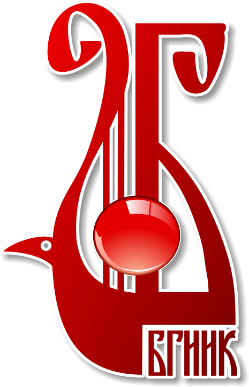 ДЕПАРТАМЕНТ ВНУТРЕННЕЙ И КАДРОВОЙ ПОЛИТИКИ БЕЛГОРОДСКОЙ ОБЛАСТИГОСУДАРСТВЕННОЕ БЮДЖЕТНОЕ ОБРАЗОВАТЕЛЬНОЕ УЧРЕЖДЕНИЕ ВЫСШЕГО ОБРАЗОВАНИЯ«БЕЛГОРОДСКИЙ ГОСУДАРСТВЕННЫЙ ИНСТИТУТ ИСКУССТВ И КУЛЬТУРЫ»КАФЕДРА ПЕДАГОГИКИ И МЕТОДИКИ ПРОФЕССИОНАЛЬНОГО ОБРАЗОВАНИЯ_____________________________________________________________________________Международная научно-практическая конференция «Управление развитием профессиональной компетентности личности: история, теория, практика»27 ноября 2017 г.ОБЩАЯ ИНФОРМАЦИЯ Форма проведения конференции: заочная, без указания формы проведения в сборнике статей.Рабочие языки конференции: русский, английский.По итогам конференции в течение 10 дней электронный сборник материалов будет опубликован на сайте Белгородского государственного института искусств и культуры в разделе «Научные публикации» (http://bgiik.ru/pub/1), размещен  в Научной электронной библиотеке E-library.ru  (РИНЦ). Сборнику присваиваются библиотечные индексы УДК, ББK и международный стандартный книжный номер ISBN.В е-library.ru размещаются полные тексты статей.К участию в конференции приглашаются доктора и кандидаты наук, научные работники, специалисты различных профилей и направлений, соискатели ученых степеней, преподаватели, аспиранты, магистранты, студенты (в соавторстве с научным руководителем или с указанием научного руководителя).Секции конференцииСекция 01. Педагогические наукиСекция 02. Психологические наукиСекция 03. Социологические наукиСекция 04. Философские наукиТРЕБОВАНИЯ К МАТЕРИАЛАМФормат текста: MicrosoftWordФормат страницы: А4 Ориентация: книжная, альбомная ориентация запрещена;Поля (верхнее, нижнее, левое, правое): 2 см;Шрифт: Times New Roman, размер (кегль) – 14,Межстрочный интервал: полуторный; Объём статьи: не менее 5 стр. ОФОРМЛЕНИЕ СТАТЬИРасположение и структура текста внутри статьииндекс УДК (кегль  14, выравнивание с левого края) можно найти на сайте: http://teacode.com/online/udc;название статьи на русском языке (прописные буквы, шрифт – жирный, выравнивание по центру);ФИО автора(-ов) полностью на русском языке (строчные буквы, шрифт – жирный, выравнивание по правому краю);учёная степень, учёное звание, должность (выравнивание по правому краю);место работы (учёбы) в именительном падеже (выравнивание по правому краю);ВАЖНО! Если авторы имеют одинаковый статус, общее место работы (учёбы), то оформление проводится в соответствии с Образцом оформления статьи, отделяя каждого авторазапятой;аннотация на русском языке (кегль  14, не менее 30 слов, выравнивание по ширине);ключевые слова на русском языке  (кегль  14, не менее 5 слов, выравнивание по ширине);название статьи, ФИО автора(-ов) (через запятую), аннотация, ключевые слова на английском языке (оформление то же);через строку – основной текст статьи (кегль  14, межстрочный интервал – 1,5, абзацный отступ – 1 см, выравнивание по ширине);список литературы: оформляется в конце статьи в порядке использования источника в тексте под названием «Список литературы»,список литературы оформляется по ГОСТ Р 7.0.5-2008. В тексте ссылки на литературу обозначаются квадратными скобками с указанием номера источника и через запятую – номера страницы: [5, с. 115]. Постраничные сноски запрещены. Уникальность текста должна составлять не менее 70% (система Антиплагиат).Рисунки: Любые графические материалы (чертеж, схема, диаграмма, рисунок) обозначаются «Рис.» и нумеруются арабскими цифрами. Обозначение – располагается под рисунком на следующей строке по центру. От текста рисунок отделяется сверху и снизу пустой строкой. На все рисунки в тексте должны быть ссылки (рис. 1).Таблицы: обозначаются словом «Таблица» и нумеруются арабскими цифрами. Обозначение и порядковый номер таблицы (без точки) выравниваются по правому краю, название таблицы – на следующей строке, по центру. Выделяются жирным шрифтом.  Пример: Таблица 1Название таблицыШрифт в таблицах и рисунках – не менее 10 пт. От текста таблица отделяется сверху и снизу пустой строкой. На все таблицы в тексте должны быть ссылки (табл. 1).Образец оформления статьи:Все статьи проходят экспертную оценку. За достоверность указанных в статье сведений юридическую и иную ответственность несут авторы. Статья публикуется в авторской редакции, поэтому она должна быть тщательно подготовлена.Организационный взнос за участие в конференции не предусматривается.ЗАЯВКА УЧАСТНИКААдрес для отправки материалов: До 27 ноября на адрес Оргкомитета conf@bgiik.ru отдельными файлами нужно отправить:статью, оформленную в соответствии с требованиями;заявку, оформленную по образцу.Тему электронного письма следует обозначить как «Конференция 27 ноября». На электронный адрес автора от Оргкомитета придет письмо с подтверждением того, что вся необходимая информация получена и все файлы открываются. В случае, если такого подтверждения не поступит, необходимо повторно актуализировать свои данные. После окончания срока подачи материалов Оргкомитет электронной почтой отправляет участникам Программу конференции.Контактная информация: Маматова Светлана Ильинична – старший преподаватель кафедры педагогики и методики профессионального образования; тел.: +7-951-133-89-04.СПАСИБО ЗА УЧАСТИЕ!УДК 330НАЗВАНИЕ СТАТЬИИванов Иван Иванович,к.п.н., доцентДружков Николай Юрьевич,Адамов Кирилл Сергеевич,студентыГБОУ ВО «Белгородский государственный институт искусств и культуры»Аннотация: текст, текст, текст, текст, текст.Ключевые слова: текст, текст, текст, текст, текстTITLE OF THE ARTICLEIvanov Ivan Ivanovich, Druzhkov Nikolai Jur'evich,Adamov Kirill SergeevichAbstract: text, text, text, text, text.Key words: text, text, text, text, textТекст. Текст. Текст. Текст [1, с. 125]. Текст. Текст. Текст. Текст. Текст. Текст. Текст. Текст. Текст. Текст. Текст. Текст. Текст. Текст. Текст [2, с. 132].Список литературыБулат Р.Е.Личностное развитие будущих специалистов как цель управления качеством профессионального образования // Образование: ресурсы развития. Вестник ЛОИРО. 2012. № 3. С.74-78.Поварёнков Ю.П. Психологическое содержание профессионального становления человека. М.: Изд-во УРАО, 2002. 160 с.Автор 1Автор 2ФИО автора (полностью)Статус (ученая степень,  учёное звание, должность; студент, магистрант, аспирант)Наименование места работы (учёбы)Контактный телефонE-mailНазвание статьи Номер и название секции Научный руководитель: учёная степень, ученое звание, должность, ФИО